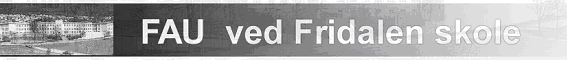 Referat FAU-møte Fridalen skuleDato: 26.04.2023 kl. 19-21 Foreldrerådets arbeidsutvalg Stad: Filmsalen skulenTil stede: 1A, 1B, 1C, 1D, 2B, 2C, 3A, 3B, 3C, 3D, 4A, 4B, 4C, 4D, 5B, 5C, 5D, 6A, 6B, 6C/D, 7CSaksliste:Godkjenning av innkalling. Godkjent uten kommentarer.Godkjenning av referat frå FAU-møte mars 2023. Godkjent uten kommentarer. Rektors hjørne - orienteringssakerNatteravn. Godt oppmøte fra Fridalen-foreldre. Erfaringer hittil viser at det er behov for dette tiltaket. Det er barn og unge i nærområdet vårt som er ute og har behov for trygge voksne. Bunnpris, Fysak og Sletten senter gir uttrykk for at natteravnene er kjærkomne i nærmiljøet. Man har en fast rute man går, men det er nyttig med detaljkunnskap fra foreldre om ulike smau og avkroker hvor unge møtes. Det er behov for «innevakter», som har ansvar for opplæring, oppfølging etc. P.t. er det rektor på Fridalen og Slettebakken som gjør denne jobben og det er behov for avlastning for dette. Det er behov for ca. to ekstra frivillige til dette, i tillegg til rektorene og to andre som allerede er meldt. Det oppfordres til å melde seg til dette; dette gjelder foreldre på alle trinn. Årstad natteravn har egen side på facebook, gå inn og les og lik/bli medlem. Utlån av griller: Det er tre kulegriller og en tønnegrill på Fridalens skole til bruk for arrangementer. Det er usikkert om det er FAU eller skolen som eier disse, men foreldre/klasser kan uansett låne de. Fra kl. 16.30- 21.00 man-tors t.o.m. 20 juni er det tilsynsvakt på skolen, og man kan da lett få tilgang til grillene. Kontaktperson for reservasjon av griller er Liliya Longva Liliya.Longva@bergen.kommune.noSkolebygg. Oppstart arbeider neste uke. Lærer og assistentfordeling 2023/2024. Gjennomgang av lærerfordelingen på trinnet, se vedlegg til referatet. Assistentfordelingen er ikke helt klar p.t. Oppsummering av kvalitetsoppfølgingsmøte 29. mars v/Lisa Hartveit. -Et møte med mange deltakere; helsesøster, lærere, ansatte på skolen, skoleledelse, elevråd etc. Den delen av møtet FAU var med på var det som omhandlet skolemiljø. Elevrådet hadde intervjuet to elever i hver klasse angående trivsel og hadde en fin presentasjon om dette. Hovedinntrykket  er at elevene trives på Fridalen skole. -Et viktig tema på møtet var problematisk språkbruk. Alle deltakerne var opptatt av dette temaet. Det ble fremmet et forslag fra FAU om å ha en språkkampanje. Dette var alle involverte positive til. Det ble diskutert at dette med språkbruk er et nasjonalt problem, og at det kan være nyttig å ta kontakt med andre skoler som har gjennomført språkkampanjer for å høre om hvilke erfaringer de har hatt. -Sosiale medier var også et tema som ble diskutert. Ansatte på skolen bruker mye tid på konflikter som har sitt utspring i SoMe. Viktig at foreldre har et bevisst forhold til SoMe, aldersgrenser og at barn og unge bør beskyttes fra innhold som de eksponeres for.-Konflikter på fotballbanen. Skolen er bevisst at dette er problematisk. Det oppleves at dette problemet er størst i SFO-tiden, og at skolen arbeider med å bedre dette. -Helsesøster minnet om at hun har aktivitetskort å dele ut til aktuelle barn og at dette er viktig at alle foreldre kjenner til. Det er informasjon om dette på Bergen kommune sine hjemmesider på ulike språk. Det kan være naturlig å informere om dette på «foreldremøte nr to»-«Foreldremøte nummer 2» ble nevnt  på møtet som et positivt tiltak. Ønske om en egen «inkluderingskontakt» i hver klasse som kunne hatt ansvar for at alle familier skal være inkludert. Refleksjon på FAU-møtet om dette skal være en egen rolle eller inngå i klassekontaktrollen. Litt ulike erfaringer om det er noen som melder seg til dette vervet. Hvordan dette konkret skal håndteres kan være opp til hver enkelt klasse. Vennegruppe er et fint inkluderingstiltak. Håndboken for klassekontakter og FAU-kontakter er en god kilde til kunnskap, kanskje burde man ha gitt hver enkelt klasse et fysisk eksemplar?Resultat foreldreundersøkelsen 2022 v/gruppe for skolemiljø Det er vanskelig å trekke konklusjoner eller å generalisere grunnet litt lav svarprosent og lite sammenligningsgrunnlag. Generelt inntrykk er at det er positiv tendens, spesielt gjelder dette temaer som omhandler SFO. Det er likevel rapportert at det er foreldre som opplever at barnet deres blir plaget på skolen, og at skolen ikke har håndtert dette på en god måte. Skolen opplever generelt at de har god oversikt over alvorlige mobbesaker/ «paragraf 9A saker». Tilbakemeldingene fra involverte parter i disse sakene er at partene er fornøyd med hvordan skolen har håndtert dette. Skolen ønsker sterkt å understreke at det skal være lav terskel for å ta opp slike saker med skolen. Man kan også ta opp vanskelige saker anonymt med FAU, hvis man ikke når frem i andre kanaler. Rektor gir i foreldremøter utfyllende informasjon om kanaler/saksgang for mobbesaker. Før neste foreldreundersøkelse skal skole og FAU bli enige om å velge ut spørsmål slik at man bedre kan sammenlikne fra et skoleår til et annet. Kort orientering om årsmøte og årsrapport v/Velaug M Oltedal. -Hver gruppeleder vil snart motta en e-post fra leder med forespørsel om en kort orientering om hva man har arbeidet med og hatt fokus på inneværende skoleår. -Årsmøte i august 2023. Da er det oppmøte for FAU-representanter for både forrige  og nytt skoleår. Orientering frå 17. mai-komiteen v/Gertrud Coutinho. -17. mai toget. Klassekontakter har ansvar for å samle elevene og gå sammen med barna i toget. Barnehagene i nærområdet er velkomne i toget. -Mail med ønske om tre kaker og fem kanner kaffe pr. klasse er sendt ut. De som baker kaker oppfordres til å merke kaker som er allergivennlige med melkefri, glutenfri etc. De som står i bodene kan imidlertid ikke ha oversikt eller garantere for dette. Orientering frå SFO-kontakt v/Marianne Holvik-Det har kommet en oppdatert versjon av årsplanen for SFO. Det følger ikke med ekstra ressurser med årsplanen, denne er ment som et styringsdokument. -Det er gitt informasjon til SFO-leder og kursledere om at det er viktig at elever sendes hjem eller tilbake til SFO til rett tid i forbindelse med FAU-kurs. Orientering frå arbeidsgruppe Skolemiljø v/Elisavet Chatziaslan-Gatefest 1. juni. Det er ønskelig med tre retter fra hver klasse. Pengene går til Nyenga. Fint med matretter fra mange ulike land/kulturer. Elever selger og serverer maten. Orientering frå arbeidsgruppe Kurs og kultur v/Vegard MarkhusEvaluering av kursene sendes ut snarlig. Orientering frå arbeidsgruppe Bygg og uteareal v/ Maria H Tønnesen-Ingen svar fra Bergen kommune på søknad angående «Fridalens nye klær» foreløpig. -Gruppen har lest gjennom «Handlingsplan for trafikksikkerhet for 2022-2025. Høringsutkast». Gruppen hadde ingen spesielle innspill til dette høringsutkastet. Det nevnes at det kan være nyttig å kjenne til at man kan melde inn ønsker, mangler eller behov, for eksempel ønske om fartsdumper etc. Det er da hensiktsmessig  at flest mulig melder inn om dette, da dette øker sjansen for at kommunen følger dette opp med tiltak. Det kan være behov for at det sendes ut informasjon om hjertesonen på nytt til neste skoleår, da det fremdeles ikke er godt kjent i foreldregruppen. Eventuelt. Ingen saker meldt. MvhFAU-leiar for Fridalen skuleVelaug Myrseth OltedalE-post: velaug.myrseth@gmail.comMob: 41649997